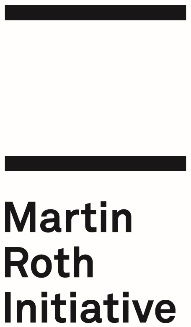 AFGHANISTAN SCHOLARSHIP APPLICATIONThis is the Martin Roth-Initiative’s application form for scholarships for Afghan artists and cultural actors beginning in March 2023. To apply, you need to fill out, print, sign and send a scanned version of this form to the following address until 16.02.2023: afghanistan@mri-application.de.The scholarship period is 01.03.-31.08.2023 and the scholarship consists of six monthly payments of 250,00 € (amounting to 1.500 € in total) as well as the possibility to participate in events by the Martin Roth-Initiative (MRI). Please note that the MRI can only fund Afghan artists and cultural workers who have been granted a residence permit according to §22 of the German Federal Residence Act and who have relocated to Germany or are able to do so before the beginning of the scholarship. You can find more information about the Martin Roth-Initiative and its Afghanistan program online: www.martin-roth-initiative.de/en/afghanistanscholarship.1. PERSONAL INFORMATION2. PROFESSIONAL INFORMATIONIf there is anything else relevant to your application that you would like to share with the MRI, please use this field (max. 1.000 signs):The signatory applies for the above mentioned scholarship and declares that the information provided in this form is correct. Place and date 		       		Name of the signatory Signature NameWhat is your full name as stated in your passport?CitizenshipDo you have Afghan citizenship?Passport numberWhat is your Afghan passport number? Residence permitHave you been granted a residence permit according to §22 of the German Federal Residence Act?Date of relocationWhen did you leave Afghanistan and arrive in Germany?GenderPlease state your gender.Date and place of birthWhen and where were you born?Last place of residence in AfghanistanWhere did you live before leaving Afghanistan?German addressWhere do you live in Germany? Please state the full address to be used for postal correspondence and contracts.Bank accountIf granted where should the MRI scholarship be transferred to? Name of the owner of the account: Name of the bank: IBAN number: BIC number: Artistic field and roleWhich artistic/cultural field are your predominantly active in and what is your role within this field? For example, “Film: actor” or “Visual art: painter”. You can state several fields and roles if applicable.Short biographyUsing no more than 1.000 signs, please provide a short narrative description of your artistic/cultural practice and achievements. If you have had professional training in the arts or in the broader cultural field, you can also state it here. AttachmentsOptional: Please attach a CV and/or portfolio to provide further insight into your artistic/cultural practice.LinksOptional: Please provide links to websites and/or social media accounts which give further insight into your artistic/cultural practice.